„Myślę, decyduję, działam – finanse dla najmłodszych”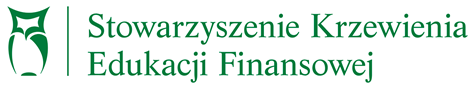 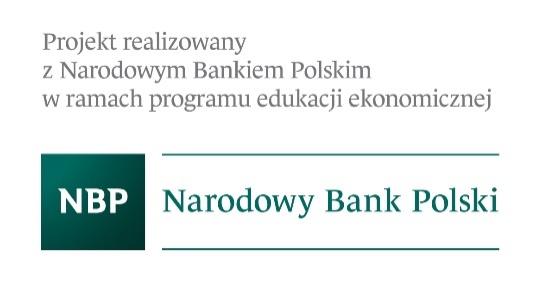 Nasza szkoła od kwietnia 2017 roku realizuje 2,5 letni projekt „Myślę, decyduję, działam – finanse dla najmłodszych” w ramach programu edukacji ekonomicznej współfinansowanego przez Narodowy Bank Polski. Pakiet edukacyjny został opracowany przez ekspertów: dr hab. Małgorzatę Żytko, prof. UW, dr Alinę Kalinowską z UWM w Olsztynie i Ewę Kruk ze Stowarzyszenia Krzewienia Edukacji Finansowej. Ma on innowacyjny charakter dzięki odejściu od tradycyjnej „podręcznikowej” metody realizacji na rzecz pracy metodą projektu i jest ściśle związany z edukacją matematyczną i społeczną. Projekt „Myślę, decyduję, działam – finanse dla najmłodszych”:•	zapoznaje dzieci z podstawowymi pojęciami z zakresu ekonomii, uświadamia im istnienie szeregu instytucji finansowych, buduje wiedzę na temat pieniądza;•	rozwija doświadczenia i umiejętności dzieci związane z funkcjonowaniem w rzeczywistości finansowej;•	umożliwia osobiste przeżycie sytuacji edukacyjnych związanych z zarządzaniem pieniędzmi w konkretnych sytuacjach, krytyczne czytanie tekstów związanych z pieniędzmi;•	rozwija umiejętności wartościowania i rozumienia humanistycznego wymiaru procesów finansowych i namysłu nad wyborami związanymi z finansowym wymiarem stylów życia;•	rozwija postawę krytycznego myślenia nad spotykanymi na co dzień zjawiskami kultury finansowej.„Myślę, decyduję, działam – finanse dla najmłodszych” opiera się na koncepcji „pakietu projektów edukacyjnych”, które sprzyjają doświadczaniu przez dzieci nowych sytuacji związanych 
z posługiwaniem się pieniędzmi w sposób świadomy, budowaniu intuicji finansowej i rozumieniu tego obszaru życia w sposób odpowiedzialny i krytyczny. Obszary tematyczne programu to: pieniądz, zarabianie pieniędzy, gospodarstwo domowe, przedsiębiorstwo, sklep, instytucje finansowe, oszczędzanie i inwestowanie, solidarność i wzajemna pomoc.We wrześniu rozpocznie się kontynuacja zajęć w ramach projektu w wymiarze 36 godzin lekcyjnych w roku szkolnym 2017/2018. Uczniowie klasy IIa wraz z nauczycielem Katarzyną Dziurdzią pełniącym rolę trenera oprócz udziału w zajęciach będą uczestniczyć w konkursie na najlepszą opowieść graficzną pt. „Jak gospodaruje swoimi kieszonkowym?”.